Cancer Research UK Clinical Centre 
Somers Cancer Research Building, Mail Point 824 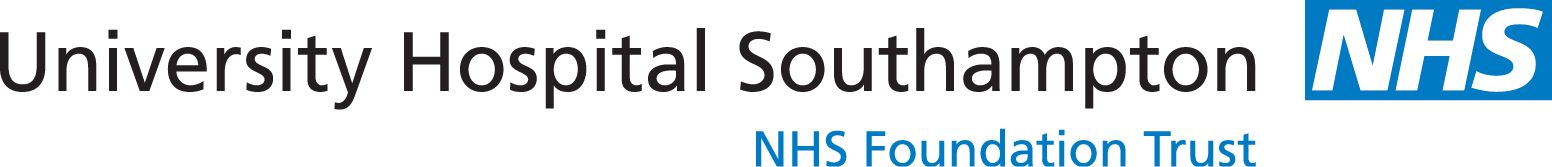 Southampton General Hospital Tremona Road Southampton SO16 6YD, UK 
T 023 8079 6184 CONSENT FORMUpper Gastro-Intestinal Tumour EcologyIRAS 233065CI: Prof Tim UnderwoodPlease  InitialI confirm that I have read and understand the information sheet for the above study and have had the opportunity to ask questions.	I understand that my participation is voluntary and that I am free to withdraw at any time, without giving any reason, without my medical care or legal rights being affected. 	I understand that sections of any of my medical notes and data collected may be looked at by individuals from the Cancer Research UK Clinical Centre (Southampton), or from regulatory authorities or from the NHS Trust where it is relevant to my taking part in research. I give permission for these individuals to have access to my records.  	I agree to take part in the above study. 	I give permission for left-over samples to be stored and used for future ethically approved studies.   	I give permission for DNA analysis to be carried out on the collected samples. 	I give permission for information to be collected, stored, and used for research in a database held at the Cancer Research UK Clinical Centre (Southampton).	I give permission for anonymised sequencing data to be collected, stored, used for research and made available to other researchers on open access, publicly available research servers. Patient:Signed……….............................................................................................................Print Name…………………………………………………………………………………………………………Date:………………………………………Researcher:Signed………............................................................................................................Print Name……….……………………………………………………………………………………………….Date:………………………………………….